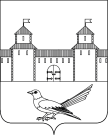 от 01.08.2016 № 1332-пО присвоении адреса земельному участку	 Руководствуясь статьей 7 Земельного кодекса Российской Федерации от 25.10.2001 №136-ФЗ, статьей 16 Федерального закона от 06.10.2003 №131-ФЗ «Об общих принципах организации местного самоуправления в Российской Федерации», постановлением Правительства Российской Федерации от 19.11.2014 №1221 «Об утверждении Правил присвоения, изменения и аннулирования адресов», приказом Министерства экономического развития Российской Федерации от 01.09.2014 №540 «Об утверждении классификатора видов разрешенного использования земельных участков», статьями 32, 35, 40 Устава муниципального образования Сорочинский городской округ Оренбургской области, свидетельством о праве собственности на землю № 13 выданного администрацией Новобелогорского сельского Совета Сорочинского района Оренбургской области от 4 ноября 1992г., кадастровым паспортом земельного участка от 03.03.2016 56/16-132212, договором купли-продажи от 24.11.1981, решением Сорочинского районного суда Оренбургской области от 12.02.2002 и поданным заявлением (вх.№Кз-1012 от 15.07.2016) администрация Сорочинского городского округа Оренбургской области  постановляет:Присвоить земельному участку с кадастровым номером 56:30:1001001:14, адрес: Российская Федерация, Оренбургская область, Сорочинский городской округ, с.Новобелогорка, ул.Центральная, №57; вид разрешенного использования земельного участка: для ведения личного подсобного хозяйства. Категория земель: земли населенных пунктов.Контроль за исполнением настоящего постановления возложить на главного архитектора муниципального образования Сорочинский городской округ – Александра Федотовича Крестьянова.Настоящее постановление вступает в силу  со дня подписания и подлежит размещению на Портале муниципального образования Сорочинский городской округ Оренбургской области.И.о. главы муниципального образованияСорочинский городской округ – первый заместитель главы администрации городскогоокруга по оперативному управлению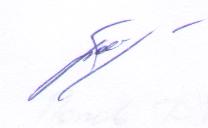 муниципальным хозяйством                                                                 А.А. БогдановРазослано: в дело, прокуратуре, Управлению архитектуры, заявителю, Кузнецову В.Г.Администрация Сорочинского городского округа Оренбургской областиП О С Т А Н О В Л Е Н И Е